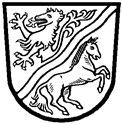 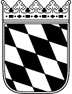 Landratsamt Rottal–InnAnzeigebescheinigungüber den Besitz eines oder mehrerer Magazine oder Magazingehäuse  gem. § 37h Absatz 1 Nr. 3 Waffengesetz (WaffG)P-ID des Anzeigenden:Dem/der Anzeigenden ________________________________________________________________________Doktorgrad, Familienname, ggf. frühere Name(n), Geburtsname, Vorname geb. am ___________________________in__________________________________________	        (Geburtsdatum)				(Ort, ggf. Land)Geschlecht: Staatsangehörigkeit(en):  wohnhaft in  ______________________________________________PLZ, Ort, (ggf. ausl. Staat)					Straße, Hausnummer, ggf. Zusatzwird bestätigt, dass mit der Anzeige vom  bei der Behörde eingegangen am  innerhalb der gesetzlichen Frist gem. § 58 Absatz 17 Satz 1 WaffG das/die als Anlage aufgeführte(n) Magazin(e) bzw. Magazingehäuse angezeigt hat.Landratsamt Rottal-Inn, Pfarrkirchen, den ________________   _____________________                                                                                                                                      Datum			             Unterschrift, DienstsiegelabdruckInformationen zum Datenschutz finden Sie unter www.rottal-inn.de/datenschutz 